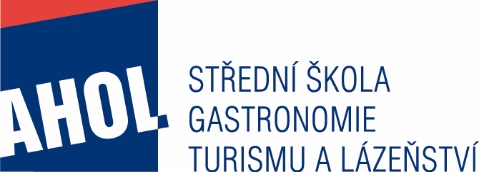 Kritéria pro sestavení žákovského seznamu literárních děl Pro ústní zkoušku z českého jazyka a literatury určí ředitel školy maturitní seznam nejméně 60 literárních děl. Z tohoto Seznamu literárních děl si žák sestaví vlastní seznam děl podle následujících kritérií:Vlastní seznam literárních děl žáka obsahuje minimálně 20 děl, z toho musí být minimálně 1x zastoupena próza, 1x zastoupena poezie a 1x zastoupeno drama.Jeden autor může být v žákovském seznamu zastoupen maximálně 2 díly (např. Karel Čapek: R. U. R., Bílá nemoc). Dvě díla od jednoho autora si žák ve svém seznamu může zvolit nejvýše třikrát.Při výběru žák respektuje minimální požadavky z jednotlivých okruhů:Vlastní seznam literárních děl žák odevzdá do 31. 3. 2021 pro jarní zkušební období 2021. Maturitní seznam literárních děl a kritéria jsou platná i pro opravnou a náhradní zkoušku.V Ostravě 22. 10. 2020				Mgr. Miriam Lacinová, ředitelka školySvětová a česká literatura do konce 18. století minimálně 2 dílaSvětová a česká literatura do konce 19. stoletíminimálně 3 díla Světová literatura 20. a 21. století minimálně 4 díla Česká literatura 20. a 21. stoletíminimálně 5 děl 